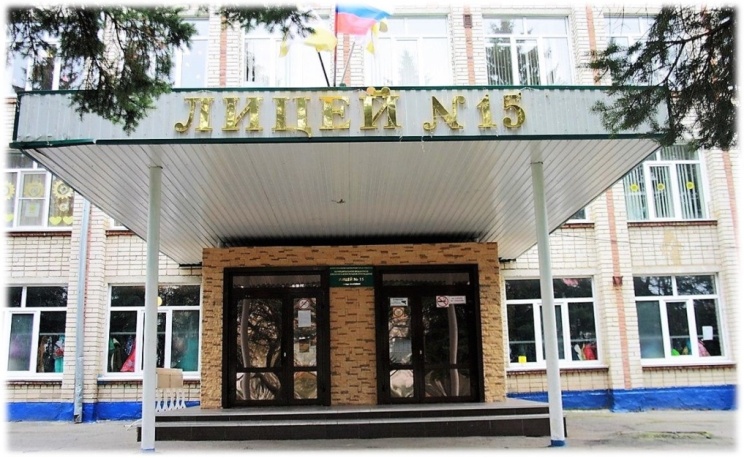 Программа   работы городского МО математиков -2019 г.Приветствие – Тарасова Ирина Анатольевна, Почётный работник общего образования, награждена медалью «За заслуги в области образования», директор МБОУ лицея №15 г. Ставрополя.Борисова Любовь Ивановна – Отличник Народного Просвещения, награждена медалью «За заслуги в области образования», заместитель директора по науке, Зайцева Маргарита Николаевна  - Почётный работник общего образования, учитель математики высшей категории - «Некоторые аспекты  развития критического  мышления старшеклассников», Мерзликина  Лариса Ивановна – учитель математики высшей категории - «Методы и приёмы работы в технологии  развития критического мышления на уроках математики»,Островская Таисия Алексеевна -  учитель математики высшей категории - «Из опыта работы подготовки к ОГЭ и ГВЭ»,Пашкова – Сижук Оксана Геннадьевна - учитель математики высшей категории - «Возможности развития критического мышления в формате дистанционного обучения школьников»,Нартова  Светлана Ивановна - учитель математики высшей категории -  «Некоторые вопросы математики и естественнонаучных предметов» - Мастер-класс.Горкунова  Светлана Фёдоровна – учитель математики высшей категории, руководитель МО математиков лицея – «Итоги работы МО математиков по развитию критического мышления школьников». Начало работы – 15-00Место проведения – кааб.301 (3 этаж)Оргкомитет